NÁRODNÁ RADA SLOVENSKEJ REPUBLIKYVII. volebné obdobieČíslo: CRD-1154/2017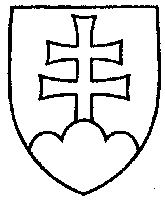 821UZNESENIENÁRODNEJ RADY SLOVENSKEJ REPUBLIKYzo 14. septembra 2017k návrhu poslancov Národnej rady Slovenskej republiky Jaroslava Pašku, Márie Janíkovej, Ľubomíra Želiezku a Martiny Šimkovičovej na vydanie zákona, ktorým sa mení a dopĺňa zákon č. 553/2002 Z. z. o sprístupnení dokumentov o činnosti bezpečnostných zložiek štátu 1939 – 1989 a o založení Ústavu pamäti národa a o doplnení niektorých zákonov (zákon o pamäti národa) v znení neskorších predpisov (tlač 598)	Národná rada Slovenskej republiky	po prerokovaní uvedeného návrhu zákona v druhom a treťom čítaní	s c h v a ľ u j enávrh poslancov Národnej rady Slovenskej republiky Jaroslava Pašku, Márie Janíkovej, Ľubomíra Želiezku a Martiny Šimkovičovej na vydanie zákona, ktorým sa mení a dopĺňa zákon č. 553/2002 Z. z. o sprístupnení dokumentov o činnosti bezpečnostných zložiek štátu 1939 – 1989 a o založení Ústavu pamäti národa a o doplnení niektorých zákonov (zákon o pamäti národa) v znení neskorších predpisov, v znení schválených pozmeňujúcich a doplňujúcich návrhov.   Andrej  D a n k o   v. r.predseda  Národnej rady Slovenskej republikyOverovatelia:Radovan  B a l á ž   v. r.Martin  K l u s   v. r. 